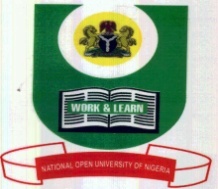 NATIONAL OPEN UNIVERSITY OF NIGERIAPLOT 91, CADASTRAL ZONE, NNAMDI AZIKWE EXPRESS WAY, JABI – ABUJAFACULTY OF MANAGEMENT SCIENCESDEPARTMENT OF ADMINISTRATIONOCTOBER/NOVEMBER EXAMINATION 2016COURSE CODE:     BUS 802		           			COURSE TITLE:    Economic TheoryCREDIT UNIT: 2TIME ALLOWED:  2 HRSINSTRUCTIONS:   1. Attempt question number one (1) and any other (2) questions.                                    2. Question number 1 carries 30 marks, while the other two (2) 				     questions carry 20 marks each.                                    3. Present all your points in coherent and orderly manner.1a) Analyse the welfare theory, using PPF and the Edgworth Box diagram of exchanges. 10Marksb) Discuss the point at which economic agent attained efficiency in production and exchange. 10Marksc) Demonstrate the measurement of income inequality. 	10Marks2a) Explain various classifications of macroeconomic model. 10Marksb)  Discuss the assumptions of utility function	10Marks3) Analyse the determinants of market demand.	20Marks4a) Explain the degree of production functions and return to scale.	10Marksb) What are the properties of the Cobb-Douglas production function. 10Marks	5a) Demonstrate the long-run cost function.	5Marksb) The solutions to an optimization or a minimization problem in linear programming are based on certain assumptions. Give relevant assumptions in any economic situation	15Marks	